附件3：含铅废物（HW31）等危险废物清单明细部分含铅废物（HW31）等危险废物照片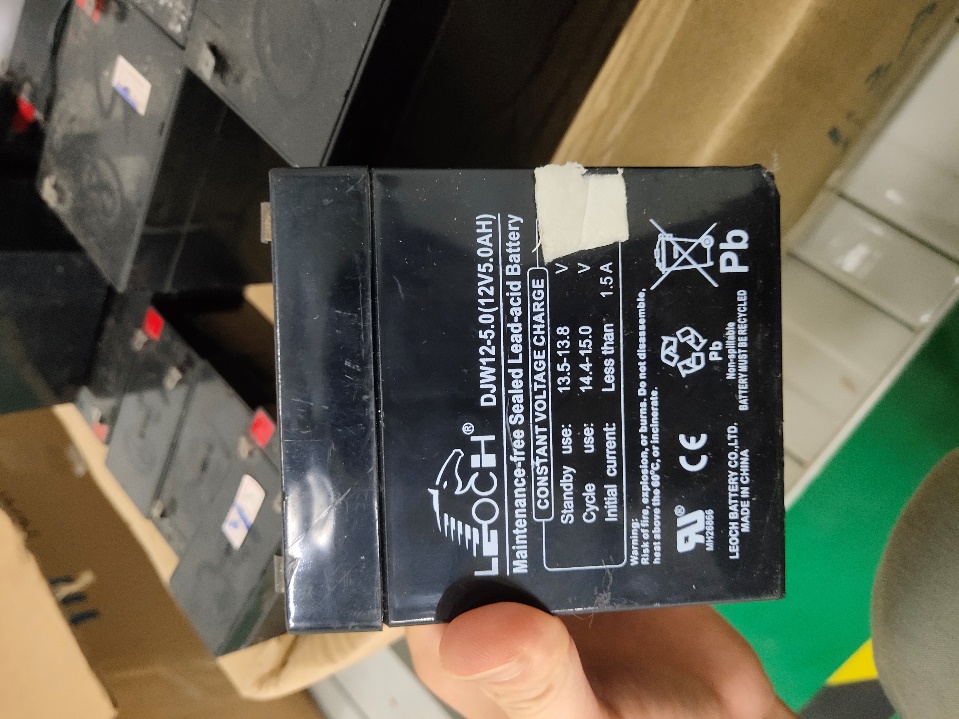 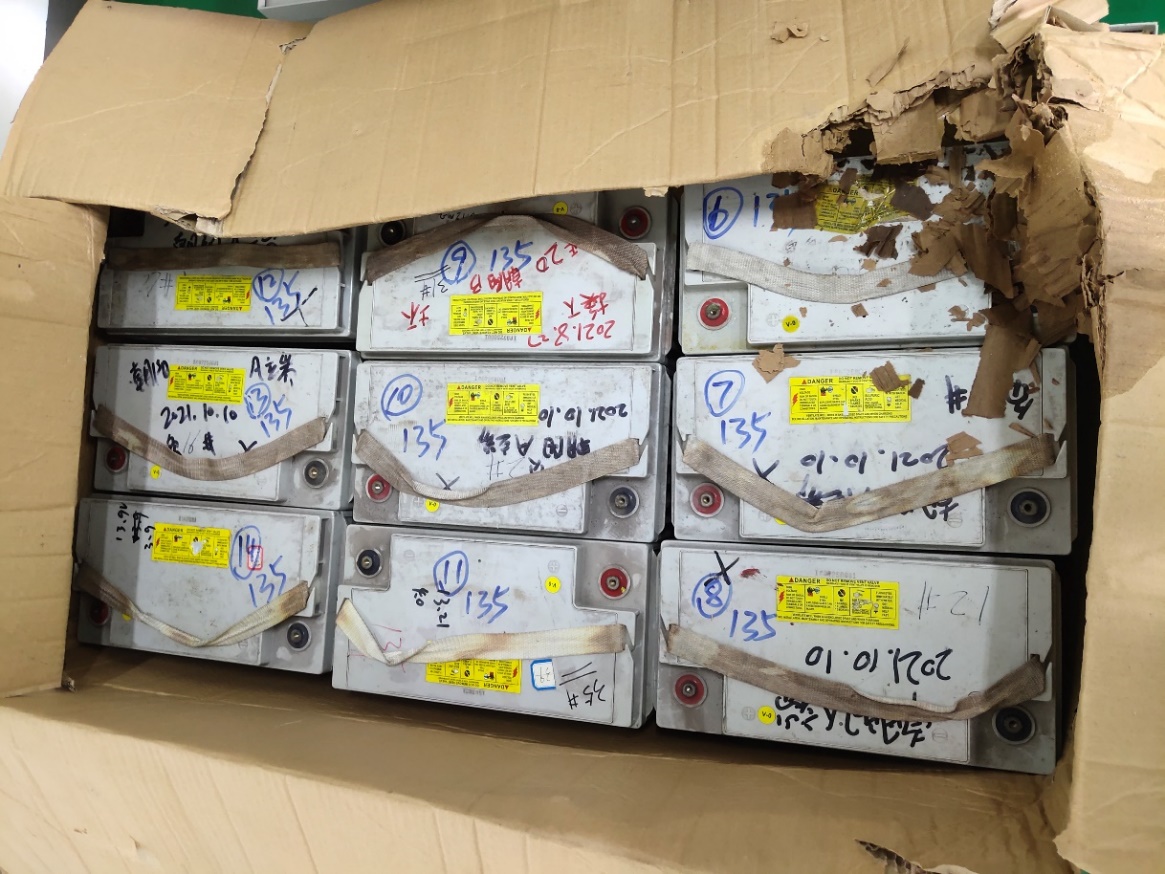 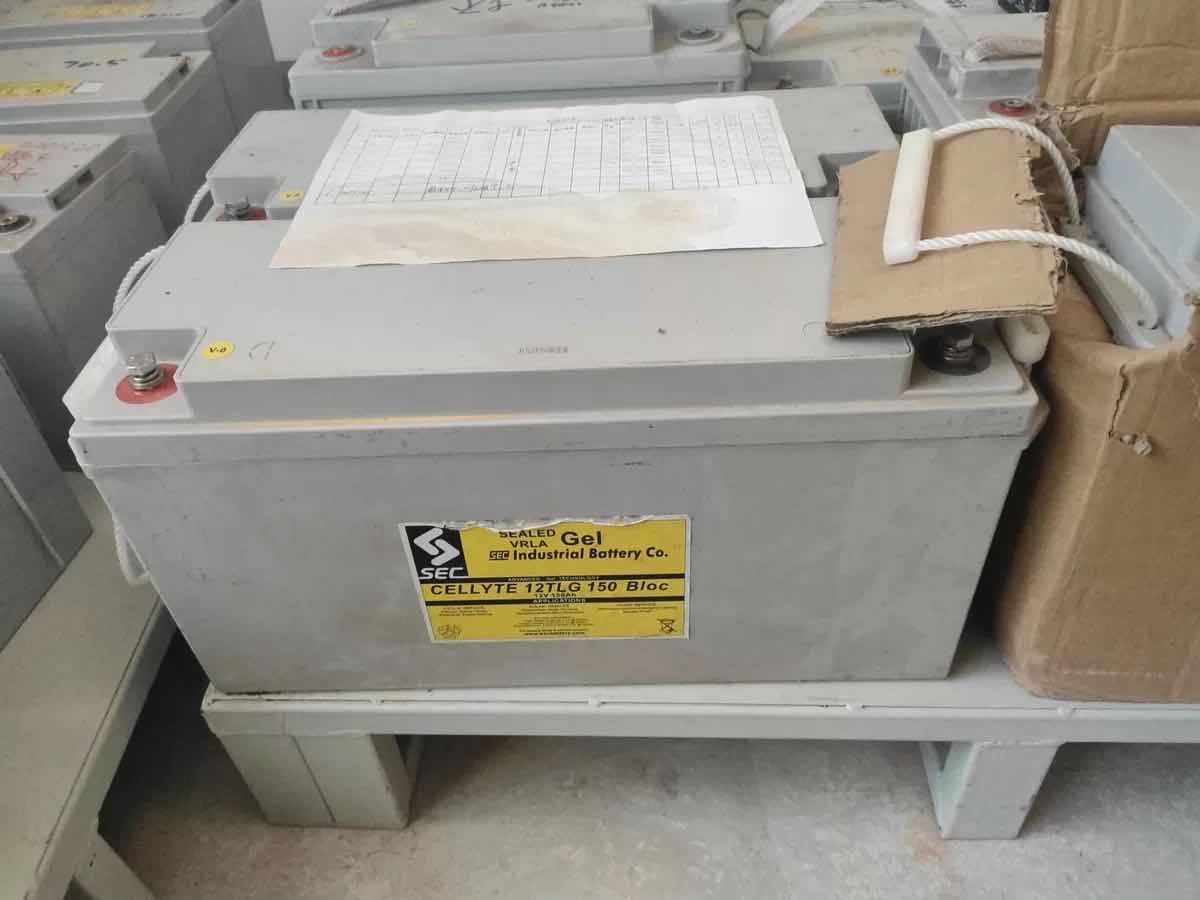 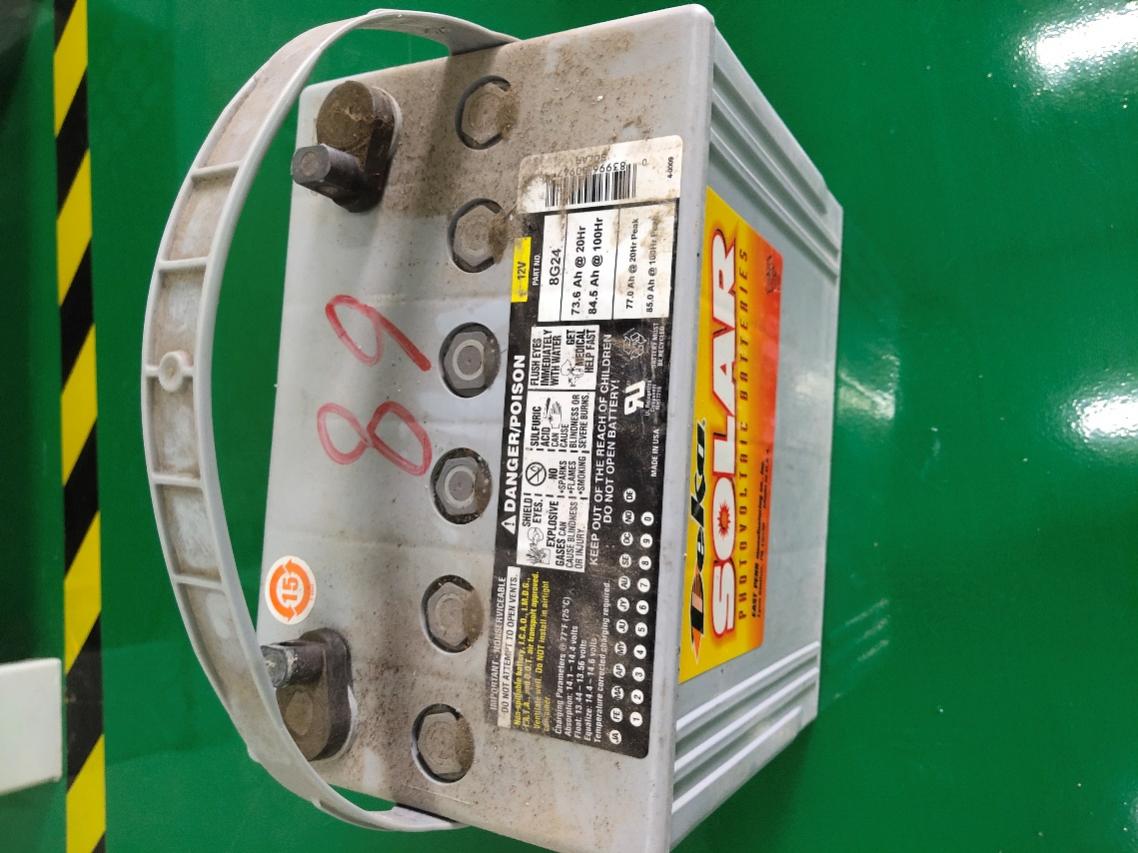 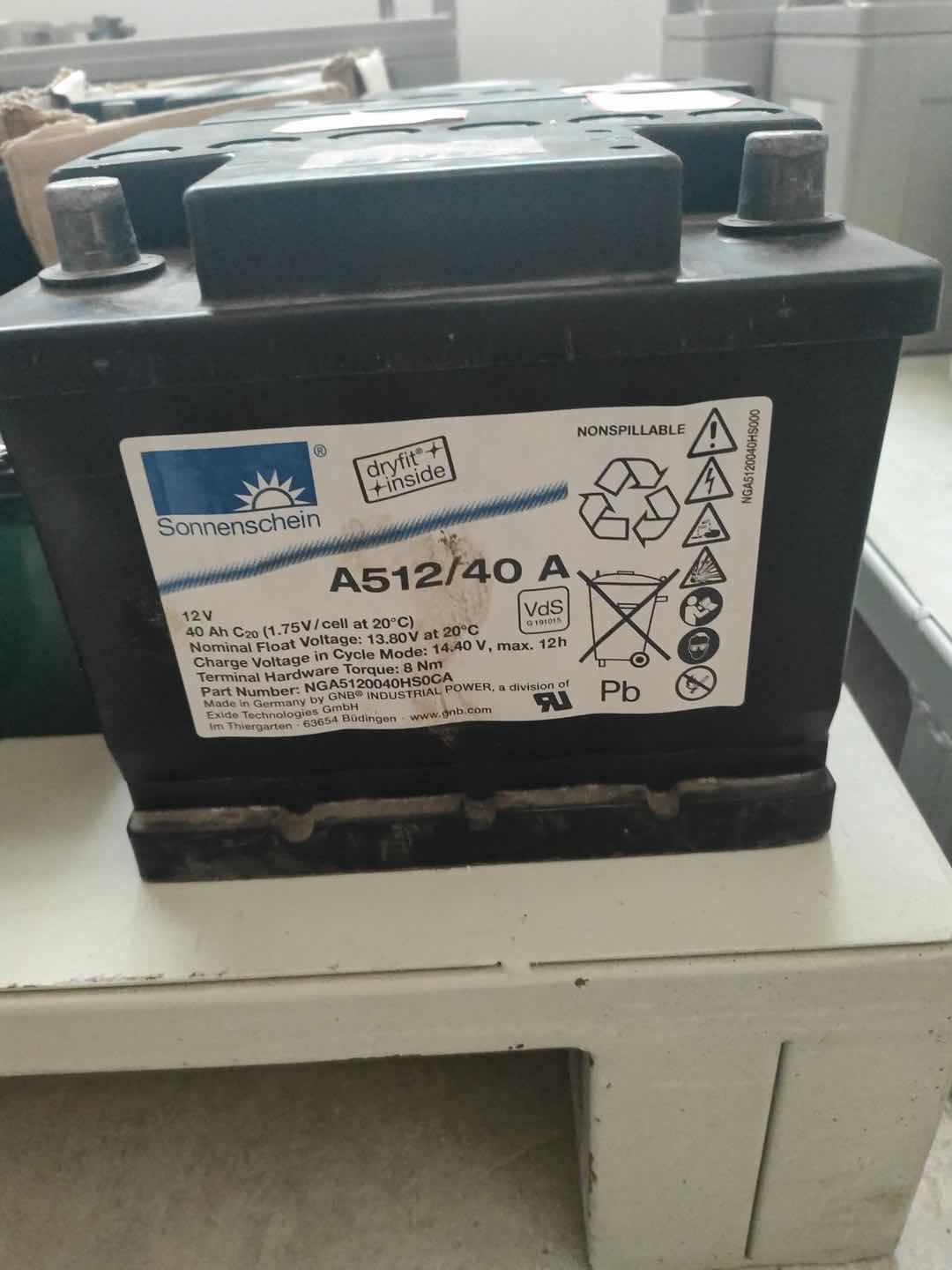 序号线路物资名称单位数量备注11号线UPS电池节10021号线蓄电池节5031号线UPS蓄电池个82022年预计产生量41号线阀控式密封铅酸蓄电池个1732022年预计产生量51号线阀控式免维护电池个3882022年预计产生量61号线火灾报警自动盘蓄电池个62022年预计产生量71号线胶体电池个332022年预计产生量81号线灭火控制盘电池个182022年预计产生量91号线灭火控制盘蓄电池个702022年预计产生量101号线铅酸蓄电池个102022年预计产生量111号线蓄电池个5262022年预计产生量122号线UPS电池节462022年预计产生量132号线电池个102022年预计产生量142号线阀控式铅酸蓄电池个1202022年预计产生量152号线防火卷帘门阀控密封式铅酸蓄电池个142022年预计产生量162号线辅助电源箱备用电池个122022年预计产生量172号线固定型阀控密封式铅酸蓄电池个52022年预计产生量182号线光纤探测主机蓄电池个362022年预计产生量192号线后备电池个602022年预计产生量202号线火灾报警控制盘蓄电池个1802022年预计产生量212号线卷帘门控制盒蓄电池个102022年预计产生量222号线联动电源箱备用电池个82022年预计产生量232号线气灭控制盘电池个1702022年预计产生量242号线铅酸蓄电池个252022年预计产生量252号线蓄电池个3132022年预计产生量262号线蓄电池组件组42022年预计产生量273号线阀控密封式铅酸蓄电池个22022年预计产生量283号线蓄电池个5702022年预计产生量29合计合计合计2967备注：现有含铅废物（HW31）等危险废物清单明细为估算数量，最终按实际发生量结算。备注：现有含铅废物（HW31）等危险废物清单明细为估算数量，最终按实际发生量结算。备注：现有含铅废物（HW31）等危险废物清单明细为估算数量，最终按实际发生量结算。备注：现有含铅废物（HW31）等危险废物清单明细为估算数量，最终按实际发生量结算。备注：现有含铅废物（HW31）等危险废物清单明细为估算数量，最终按实际发生量结算。备注：现有含铅废物（HW31）等危险废物清单明细为估算数量，最终按实际发生量结算。